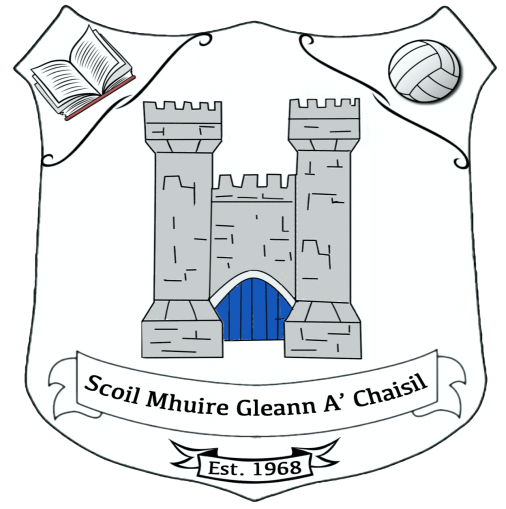                                                                                          Rolla Number 13222PAnnual Admissions Notice for the 2023/2024 School Year Admission Policy and Application Form: A copy of the school’s Admission Policy is available as follows: To download at: www.glencastlens..ie By phoning: 097 82283By emailing: gleannachaisil@gmail.com @gmail.com By writing to: Glencastle N.S., Bunnahowen P.O., Ballina, Co. Mayo. F26 NP79 Application and Decision Dates for admission to Glencastle National School for school year 2023/2024: The following are the dates applicable for admission to Junior InfantsThe following are the dates applicable for admission to the school’s Autism Class which caters for children with autism:The following are the dates applicable for admission to the school’s Multiple Class which caters for children with two or more low incident disabilitiesThe following are the dates applicable for admission to the school’s Early Intervention Autism Class which caters for children with autism between the ages of 3 years and 5 years and 11months. *Note: Failure to accept an offer within the prescribed period above may result in the offer being withdrawn. The school will consider and issue decisions on late applications in accordance with the school’s admission policy. Number of places being made available in Glencastle  National School: The number of places being made available in junior infants is: 28 The number of places being made available in the Autism class catering for children with autism is: 2 (Cubs) 0 (Busy Bees) 0 (Explorers) 0 (Detectives) The school will commence accepting applications for admission in:October 2022The school shall cease accepting applications for admission in:May 2023The date by which applicants will be notified of the decision on their application isJune 2023The period within which applicants must confirm acceptance of an offer of admission is1 monthThe school will commence accepting applications for admission to the Autism class inOctober 2022The school shall cease accepting applications for admission to the Autism class inMarch 2023The date by which applicants will be notified of the decision on their application for admission to the Autism class isJune 2023The period within which applicants must confirm acceptance of an offer of admission is1 monthThe school will commence accepting applications for admission to the Multiple class inOctober 2022The school shall cease accepting applications for admission to the Multiple  class inMarch 2023The date by which applicants will be notified of the decision on their application for admission to the Multiple  class isJune 2023The period within which applicants must confirm acceptance of an offer of admission is1 monthThe school will commence accepting applications for admission to the  Early Intervention Autism class inOctober 2022The school shall cease accepting applications for admission to the Autism class inMay 2023The date by which applicants will be notified of the decision on their application for admission to the Autism class isJune 2023The period within which applicants must confirm acceptance of an offer of admission is1 monthThe number of places being made available in Junior Infants is20The number of places being made available in our ASD class  is1The number of places being made available in our Multiple Class is:1The number of places being made available in our Early Intervention Autism Class  is5